Anmeldung 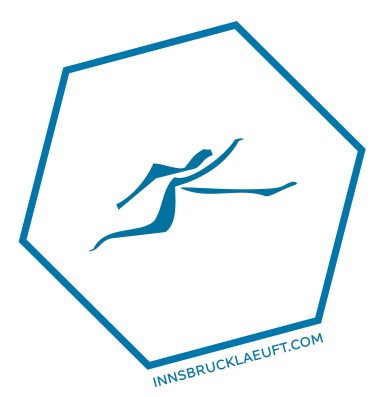 16. IKB Silvesterlauf Innsbruck 31. Dezember 2016Details zu den Startgebühren, Startnummernausgabe u.s.w. unter www.innsbrucklaeuft.comDie Anmeldung ist erst mit Begleichung der Startgebühr gültig. Wenn die Überweisung nicht bis 28. Dezember 2016 auf unserem Konto gut geschrieben wurde, wird bei der Startnummernausgabe die Nachmeldegebühr verrechnet.Mit der Anmeldung werden die Teilnahmebedingungen akzeptiert. Unterschrift: □ Hauptlauf mit Zeitnehmung(5.600 m)□ Hauptlauf mit Zeitnehmung(5.600 m)□ Hauptlauf ohne Zeitnehmung(5.600 m)□ Hauptlauf ohne Zeitnehmung(5.600 m)□ Hauptlauf ohne Zeitnehmung(5.600 m)□ Hauptlauf ohne Zeitnehmung(5.600 m)□ Kinderlauf mit Zeitnehmung(1.400 m)□ Kinderlauf mit Zeitnehmung(1.400 m)□ Kinderlauf ohne Zeitnehmung(1.400 m)□ Kinderlauf ohne Zeitnehmung(1.400 m)□ Kinderlauf ohne Zeitnehmung(1.400 m)□ Kinderlauf ohne Zeitnehmung(1.400 m)Vorname:Nachname: Geburtsdatum:Geschlecht□ M   □ WNationalität:Straße HNr:PLZ Ort:Land:Email: Verein / Firma: